Publicado en Madrid el 18/05/2020 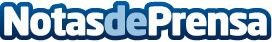 Birchbox supera las 50.000  suscriptoras de pago en España•El éxito de su modelo de negocio es la capacidad de impactar en un target cualificado y segmentado por perfil de belleza.Birchbox se dirige a todas aquellas mujeres que están interesadas en probar, descubrir e introducir nuevos productos en su rutina de belleza, pero necesitan el consejo y la prescripción de un experto.Con la propuesta de Birchbox, las marcas cosméticas llegan a un público objetivo más eficientemente, obtienen feedback del producto y reclutan nuevas consumidorasDatos de contacto:Birchbox692075701Nota de prensa publicada en: https://www.notasdeprensa.es/birchbox-supera-las-50-000-suscriptoras-de Categorias: Nacional Moda Marketing Emprendedores Belleza http://www.notasdeprensa.es